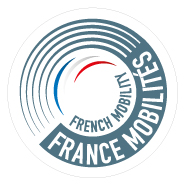 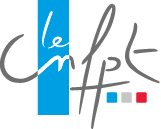 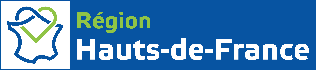 Cycle de webinaires sur la loi d’orientation des mobilités (LOM)Webinaire « Prise de compétence Autorité organisatrice de la mobilité »Le 3 septembre 2020 (14h-16h)Proposé par : La Cellule d’appui régionale France Mobilités Hauts-de-France (CEREMA, ADEME, DREAL Hauts-de-France, Banque des Territoires), en partenariat avec la région Hauts-de-France, et le Centre National de la Fonction Publique Territoriale (CNFPT)Programme : 14h-14h10 : présentation de la cellule France mobilités14h10-14h50 : Bertrand DEPIGNY, CEREMA : introduction relative à la LOM et à la prise de compétence AOM14h50-16h00 : Table ronde virtuelle (débat avec questions/réponses) :  Région Hauts-de-France : état des réflexions du positionnement de la Région en tant que chef de file de la mobilitéCommunauté de communes Pévèle Carembault (Magalie Boyez- Fourmestraux : témoignage d’une collectivité réfléchissant à la prise de compétence 